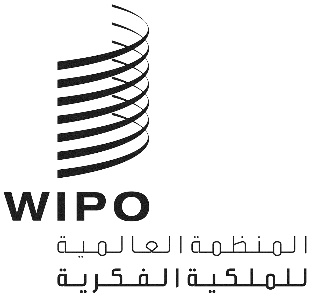 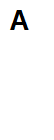 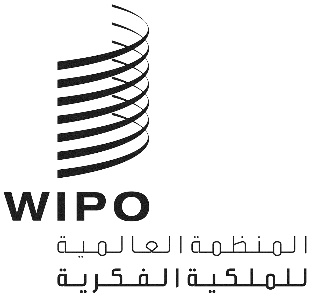 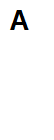 WIPO/GRTKF/IC/45/2الأصل: بالإنكليزيةالتاريخ: 16 نوفمبر 2022اللجنة الحكومية الدولية المعنية بالملكية الفكرية والموارد الوراثية والمعارف التقليدية والفولكلورالدورة الخامسة والأربعونجنيف، من 5 إلى 9 ديسمبر 2022تحديث قائمة المنظمات غير الحكومية المعتمدة بصفة مراقب مؤقت في اللجنة الحكومية الدولية المعنية بالملكية الفكرية والموارد الوراثية والمعارف التقليدية والفولكلورمن إعداد الأمانةمقدمةتقدِّم هذه الوثيقة تحليلاً لزيادة عدد المنظمات غير الحكومية المعتمدة بصفة مراقب مؤقت في اللجنة الحكومية الدولية المعنية بالملكية الفكرية والموارد الوراثية والمعارف التقليدية والفولكلور (لجنة المعارف). وتوضِّح تفاصيل زيادة هؤلاء المنظمات غير الحكومية المعتمدة بصفة مراقب وتبيِّن الصعوبات المرتبطة بتلك الزيادة. وتُختتم الوثيقة بتقديم إجراء لتحديث قائمة المنظمات غير الحكومية الممثلة بصفة مراقب من أجل التغلب على الصعوبات.زيادة عدد المنظمات غير الحكومية المعتمدة بصفة مراقب وحضورها في دورات لجنة المعارفعلى مدى 22 سنة الماضية، شهدت لجنة المعارف زيادة كبيرة في عدد المنظمات غير الحكومية المعتمدة بصفة مراقب. وزاد عددها الإجمالي بمقدار 417 (من 19 منظمة غير حكومية في الدورة الأولى للجنة المعارف إلى 436 منظمة غير حكومية في الدورة الرابعة والأربعين للجنة المعارف).ومع ذلك، ظل عدد المنظمات غير الحكومية التي حضرت دورات لجنة المعارف بصفة مراقب ثابتًا إلى حد ما. فعلى سبيل المثال، شارك في كل دورة بين الدورات الخامسة والثلاثين والرابعة والأربعين للجنة المعارف ما متوسطه 23.1 منظمة غير حكومية بصفة مراقب (بما في ذلك التي تحمل صفة مراقب دائم في الويبو وصفة مراقب مؤقت في لجنة المعارف).الصعوباتيثير الارتفاع الحاد في عدد المنظمات غير الحكومية المعتمدة بصفة مراقب في لجنة المعارف مسألة ما إذا كانت القائمة تعكس بدقة العدد الفعلي للمنظمات التي لا تزال قائمة و/أو لا تزال مهتمة بالمشاركة في مفاوضات لجنة المعارف.وكما أُشير أعلاه، في كل دورة بين الدورات الخامسة والثلاثين والرابعة والأربعين للجنة المعارف شاركت وسطياً 23.1 منظمة أو 5.3 في المائة من المنظمات غير الحكومية المعتمدة بصفة مراقب.ولذلك يُحتمل أن كثيرا من المنظمات غير الحكومية المدرجة في القائمة المتاحة من خلال الرابط https://www.wipo.int/export/sites/www/tk/en/igc/docs/igc_observers.pdf قد أوقفت نشاطها أو لم تعد مهتمة بالمشاركة في دورات لجنة المعارف. ولا يوجد لدى لجنة المعارف حاليا أي إجراء للتحقق، في حالة عدم قيام المنظمات غير الحكومية نفسها بإخطارها بأنها أوقفت نشاطها. ومن أجل إيجاد طريقة أكثر فعالية للاستمرار في تحديث قائمة الجهات المعتمدة بصفة مراقب وتجنب أوجه القصور، مثل البريد غير القابل للتسليم، ستقوم أمانة لجنة المعارف بتحديث قائمة المنظمات المعتمدة بصفة مراقب مؤقت وفقًا للعملية التالية.تحديث قائمة المنظمات غير الحكوميةلتحديد المنظمات غير الحكومية المعتمدة بصفة مراقب مؤقت في لجنة المعارف والتي أوقفت نشاطها أو لم تعد مهتمة بالمشاركة في دورات لجنة المعارف، ستقوم الأمانة بتحديث القائمة الحالية للمنظمات المعتمدة بصفة مراقب عن طريق:توزيع استبيان يُطلب فيه من كل المنظمات غير الحكومية المعتمدة بصفة مراقب والتي لم تشارك في دورات لجنة المعارف خلال السنوات الخمس الماضية تأكيد أنها لا تزال مهتمة بعمل الويبو وتود الاحتفاظ بصفتها كمراقب.ومراجعة قائمة المنظمات غير الحكومية المعتمدة بصفة مراقب بناء على نتائج الاستبيان. وسنرسل رسالة تذكير واحدة إلى المنظمات غير الحكومية التي لم ترد على الاستبيان الأولي. وتنقسم هذه المرحلة إلى خطوتين يلي بيانهما:تحديث بيانات الاتصال بالمنظمات غير الحكومية المعتمدة بصفة مراقب والتي أكدت اهتمامها بالحفاظ على تلك الصفة؛حذف المنظمات غير الحكومية المعتمدة بصفة مراقب والتي لم تؤكد رغبتها في الحفاظ على تلك الصفة إما صراحةً أو بعدم الرد على الاستبيان.وإبلاغ الدورة السابعة والأربعين للجنة المعارف بشأن نتيجة التحديث، أي نتائج الاستبيان، وكذلك أي تعديل على قائمة المنظمة غير الحكومية المعتمدة بصفة مراقب.وتكرار العملية المنصوص عليها في الفقرات من (أ) إلى (ج) كل خمس سنوات، حسب الضرورة.إن لجنة المعارف مدعوة إلى الإحاطة علما بهذه الوثيقة وإبداء ما تراه ملائماً من التعليقات على النهج المعروض فيها.[نهاية الوثيقة]